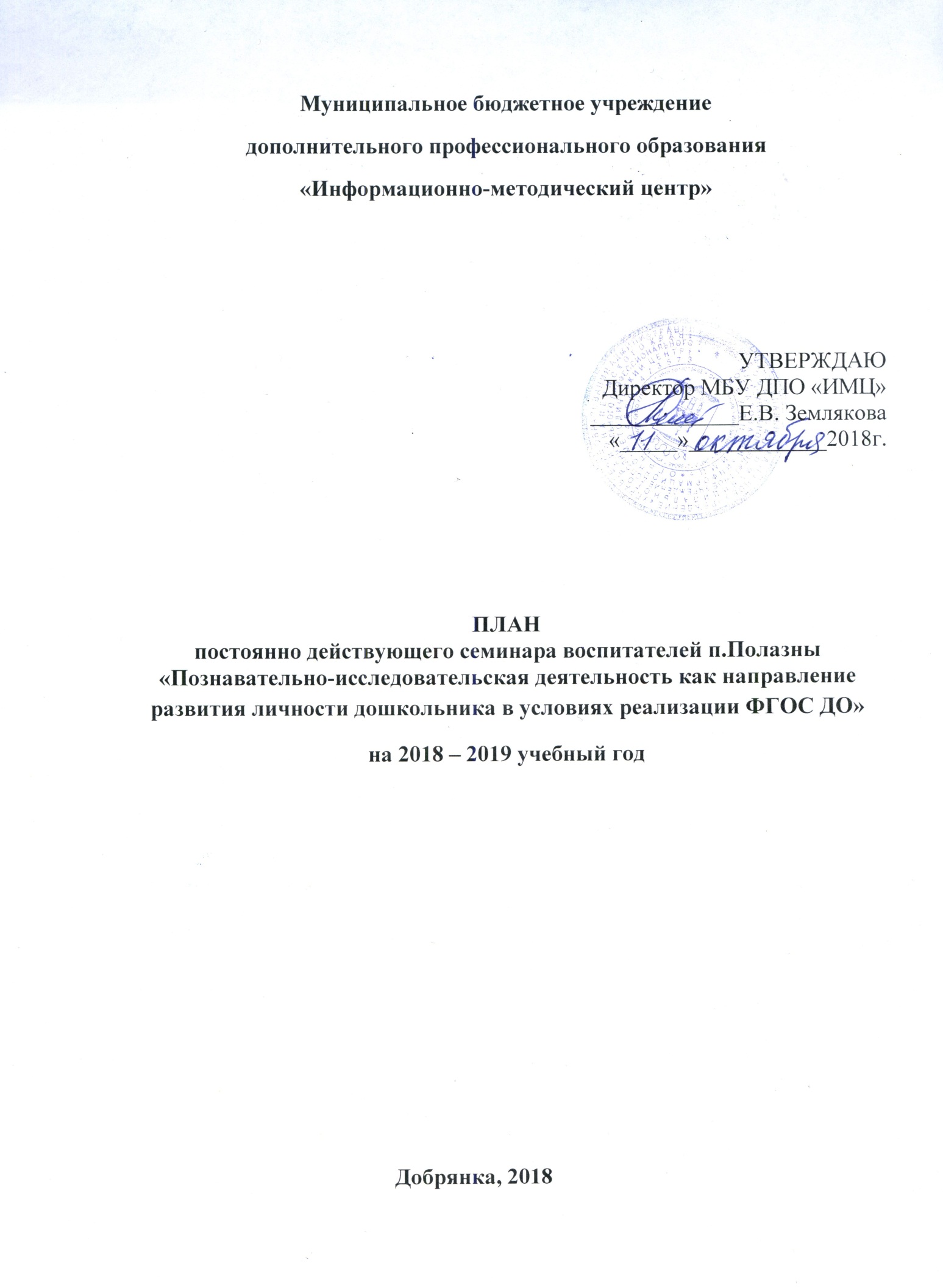  УТВЕРЖДАЮ                                                                                                                                                                                                                                           Директор МБУ ДПО «ИМЦ»                                                                                                                              _____________Е.В. Землякова                                                                                                                                 «_____»____________2018г.План работы постоянно действующего семинара на 2018-2019 учебный год«Познавательно-исследовательская деятельность как направление развития личности дошкольника в условиях реализации ФГОС ДО»Руководитель: Холод Ирина Ивановна-воспитатель, Iкв. категорияКоличество занятий в год-5№ТемаСрокиБаза1Организация экспериментальной деятельности дошкольников в условиях детской лаборатории в ДОУ (условия для детского экспериментирования, оснащение помещения детской лаборатории, организация работы с дошкольниками в лаборатории)20 ноября 2018МБДОУ «Полазненский детский сад №7»2Познавательное развитие детей посредством конструирования29 января 2019МАДОУ «Полазненский детский сад №1»3Коворкинг-площадка26 февраля 2019МАДОУ «Полазненский детский сад №2»4Электронная цифровая лаборатория «Наураша» (презентация, мастер-класс)26 марта 2019МБДОУ «Полазненский детский сад №7»5«Аукцион идей» (опыты работы, проекты, мастер-классы и др.)30 апреля 2019МБДОУ «Полазненский детский сад №7»